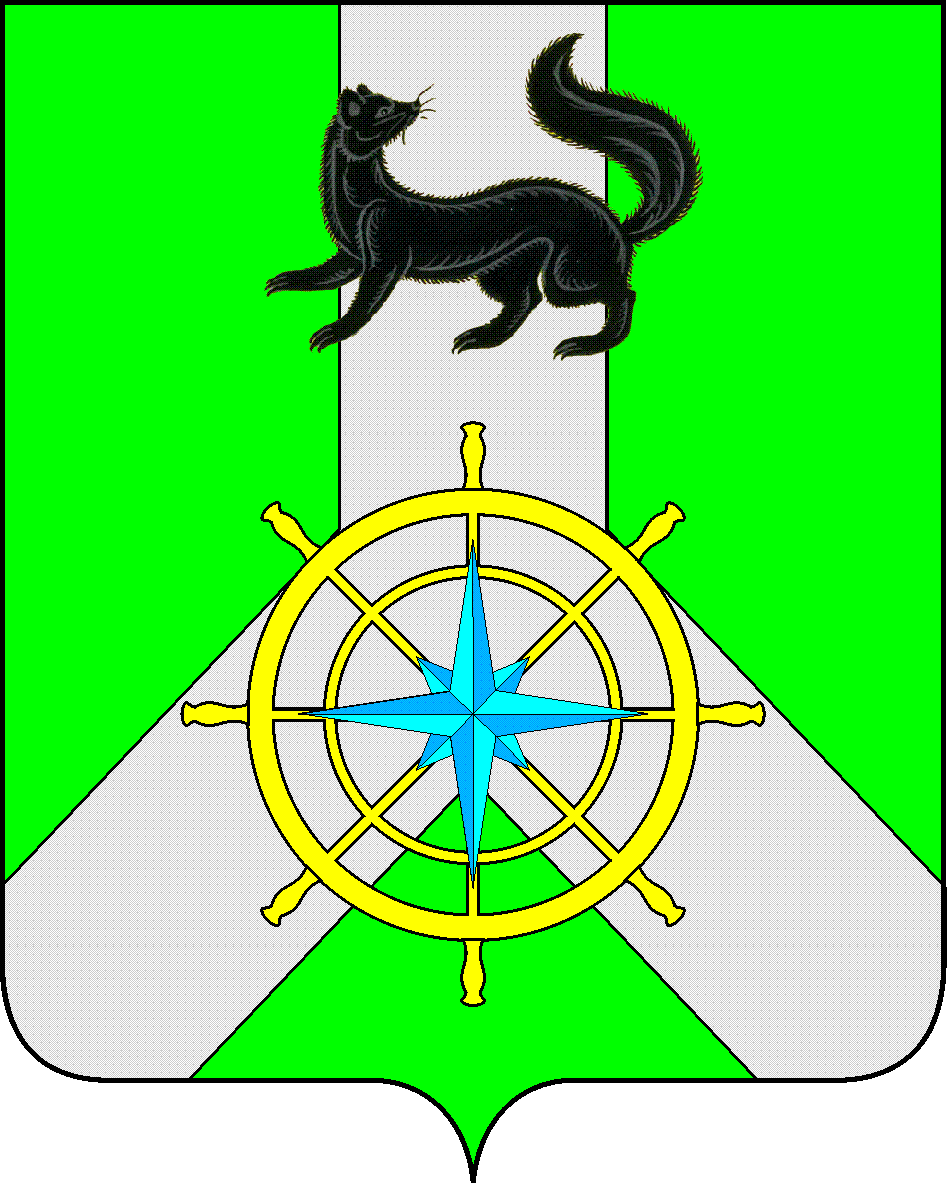 Р О С С И Й С К А Я  Ф Е Д Е Р А Ц И ЯИ Р К У Т С К А Я  О Б Л А С Т ЬК И Р Е Н С К И Й   М У Н И Ц И П А Л Ь Н Ы Й   Р А Й О НД У М А РЕШЕНИЕ №21/727 ноября 2019 г.									г. КиренскРуководствуясь Федеральным законом от 06.10.2003 г. № 131-ФЗ «Об общих принципах организации местного самоуправления в Российской Федерации», статьями 24, 51, 54 Устава муниципального образования Киренский район, статьей 27 Регламента Думы Киренского района,ДУМА РЕШИЛА:Председатель Думы Киренского муниципального района Аксаментова Ольга Николаевна с 01 января 2020 года осуществляет свои полномочия на постоянной основе.Решение подлежит официальному опубликованию в газете «Ленские зори» и размещению на официальном сайте администрации Киренского муниципального района www.kirenskrn.irkobl.ru в разделе «Дума Киренского района».Решение вступает в силу с 1 января 2020 года.Председатель ДумыКиренского муниципального района 					О.Н.АксаментоваОб осуществлении Председателем ДумыКиренского муниципального районаполномочий на постоянной основе